Publicado en España el 28/03/2023 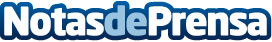 "Las empresas deben apostar por el marketing", según WebSeoDigitalLa agencia de marketing ofrece ayuda a todas las empresas que quieren mejorar su posicionamiento en internet y crear una mejor imagen de marca 
Datos de contacto:Webseodigital624243727Nota de prensa publicada en: https://www.notasdeprensa.es/las-empresas-deben-apostar-por-el-marketing Categorias: Nacional Marketing E-Commerce http://www.notasdeprensa.es